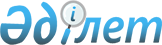 О внесении изменений и дополнений в решение районного маслихата от 25 декабря 2019 года № 409 "Об утверждении Темирского районного бюджета на 2020–2022 годы"
					
			С истёкшим сроком
			
			
		
					Решение Темирского районного маслихата Актюбинской области от 14 декабря 2020 года № 548. Зарегистрировано Департаментом юстиции Актюбинской области 15 декабря 2020 года № 7803. Прекращено действие в связи с истечением срока
      В соответствии со статьями 9 и 106 Бюджетного кодекса Республики Казахстан от 4 декабря 2008 года, статьей 6 Закона Республики Казахстан от 23 января 2001 года "О местном государственном управлении и самоуправлении в Республике Казахстан" Темирский районный маслихат РЕШИЛ:
      1. Внести в решение Темирского районного маслихата от 25 декабря 2019 года № 409 "Об утверждении Темирского районного бюджета на 2020–2022 годы" (зарегистрированное в Реестре государственной регистрации нормативных правовых актов № 6626, опубликованное 31 декабря 2019 года в эталонном контрольном банке нормативных правовых актов Республики Казахстан в электронном виде) следующие изменения и дополнения:
      в пункте 1:
      в подпункте 1):
      доходы – цифры "9 967 809" заменить цифрами "9 606 126";
      поступления трансфертов – цифры "7 067 309" заменить цифрами "6 705 626";
      в подпункте 2):
      затраты – цифры "10 892 024,5" заменить цифрами "10 513 634,5";
      в подпункте 3):
      чистое бюджетное кредитование – цифры "117 540,3" заменить цифрами "108 808,3";
      бюджетные кредиты – цифры "90 970" заменить цифрами "138 518,3";
      в подпункте 5):
      дефицит бюджета (профицит) – цифры "–1 041 755,8" заменить цифрами"–1 016 316,8";
      в подпункте 6):
      финансирование дефицита бюджета (использование профицита) – цифры "1 041 755,8" заменить цифрами "1 016 316,8";
      в пункте 6:
      в подпункте 1):
      цифры "143 800" заменить цифрами "45 699";
      в подпункте 2):
      цифры "53 874" заменить цифрами "52 674";
      в подпункте 9):
      цифры "90 908" заменить цифрами "68 090";
      в подпункте 10):
      цифры "9 281" заменить цифрами "0";
      в подпункте 12):
      цифры "749 392" заменить цифрами "756 333";
      в подпункте 13):
      цифры "341 432" заменить цифрами "258 477";
      в подпункте 14):
      цифры "31 152" заменить цифрами "30 133";
      в подпункте 14-2):
      цифры "25 200" заменить цифрами "23 650";
      дополнить подпунктом 14-6) следующего содержания:
      "14–6) на увеличение оплаты труда педагогов государственных организаций среднего и дополнительного образования в сфере физической культуры и спорта 18 000 тысяч тенге.";
      в пункте 7:
      в подпункте 4-1):
      цифры "95 335" заменить цифрами "94 622";
      в подпункте 4-2):
      цифры "27 446" заменить цифрами "24 656";
      в пункте 8:
      цифры "90 970" заменить цифрами "89 538";
      в пункте 9:
      в подпункте 1):
      цифры "24 663" заменить цифрами "30 963";
      в подпункте 5):
      цифры "11 900" заменить цифрами "11 600";
      в подпункте 7):
      цифры "1 077" заменить цифрами "894";
      в подпункте 8):
      цифры "15 925" заменить цифрами "9 008";
      в подпункте 11):
      цифры "210 816" заменить цифрами "189 609";
      в подпункте 12):
      цифры "358 398" заменить цифрами "316 684";
      в подпункте 13):
      цифры "3 470" заменить цифрами "3 181";
      в подпункте 14):
      цифры "18 745" заменить цифрами "17 840";
      в подпункте 16):
      цифры "2 941" заменить цифрами "78";
      в подпункте 17):
      цифры "8 982" заменить цифрами "7 052";
      в подпункте 18):
      цифры "5 769" заменить цифрами "4 366";
      в подпункте 22):
      цифры "16 023" заменить цифрами "16 016";
      в подпункте 22-3):
      цифры "147 950" заменить цифрами "125 075";
      в подпункте 22-4):
      цифры "46 777" заменить цифрами "18 792";
      в подпункте 22-6):
      цифры "65 872" заменить цифрами "35 808;
      дополнить подпунктами 22-8), 22-9) следующего содержания:
      "22-8) на частичное субсидирование заработной платы и молодежную практику 940 тысяч тенге.";
      "22-9) на общественные работы 3 043 тысяч тенге.";
      в пункте 10:
      в подпункте 2):
      цифры "369 454" заменить цифрами "354 444";
      в подпункте 3):
      цифры "8 000" заменить цифрами "6 960";
      в подпункте 4):
      цифры "7 700" заменить цифрами "6 705";
      в подпункте 5):
      цифры "6 357" заменить цифрами "5 564";
      в пункте 10-1:
      цифры "821 721,6" заменить цифрами "797 714,6".
      2. Приложение 1 к указанному решению изложить в новой редакции согласно приложению к настоящему решению.
      3. Государственному учреждению "Аппарат Темирского районного маслихата" в установленном законодательством порядке обеспечить государственную регистрацию настоящего решения в Департаменте юстиции Актюбинской области.
      4. Настоящее решение вводится в действие с 1 января 2020 года. Темирский районный бюджет на 2020 год
					© 2012. РГП на ПХВ «Институт законодательства и правовой информации Республики Казахстан» Министерства юстиции Республики Казахстан
				
      Председатель сессии Темирского 
районного маслихата 

Т. Оспанов

      Секретарь Темирского 
районного маслихата 

Б. Избасов
Приложение к решению Темирского районного маслихата от 14 декабря 2020 года № 548Приложение 1 к решению Темирского районного маслихата от 25 декабря 2019 года № 409
Категория
Категория
Категория
Категория
Сумма 
(тысяч тенге)
Класс
Класс
Класс
Сумма 
(тысяч тенге)
Подкласс
Подкласс
Сумма 
(тысяч тенге)
Наименование
Сумма 
(тысяч тенге)
I. Доходы
9606126
1
Налоговые поступления
2 883 688
01
Подоходный налог
335 295
2
Индивидуальный подоходный налог
335 295
03
Социальный налог
357 407
1
Социальный налог
357 407
04
Hалоги на собственность
2169 857
1
Hалоги на имущество
2 169 857
05
Внутренние налоги на товары, работы и услуги
19599
2
Акцизы
1520
3
Поступления за использование природных и других ресурсов
13830
4
Сборы за ведение предпринимательской и профессиональной деятельности
4 249
08
Обязательные платежи, взимаемые за совершение юридически значимых действий и (или) выдачу документов уполномоченными на то государственными органами или должностными лицами
1 530
1
Государственная пошлина
1 530
2
Неналоговые поступления
3 812
01
Доходы от государственной собственности
109
7
Вознаграждения по кредитам, выданным из государственного бюджета
109
06
Прочие неналоговые поступления
3 703
1
Прочие неналоговые поступления
3 703
3
Поступления от продажи основного капитала
13 000
01
Продажа государственного имущества, закрепленного за государственными учреждениями
2 000
1
Продажа государственного имущества, закрепленного за государственными учреждениями
2 000
03
Продажа земли и нематериальных активов
11000
1
Продажа земли
11000
4
Поступления трансфертов
6705626
01
Трансферты из нижестоящих органов государственного управления
870
3
Трансферты из бюджетов городов районного значения, сел, поселков, сельских округов
870
02
Трансферты из вышестоящих органов государственного управления
6704756
2
Трансферты из областного бюджета
6704756
Функциональная группа
Функциональная группа
Функциональная группа
Функциональная группа
Функциональная группа
Сумма (тысяч тенге)
Функциональная подгруппа
Функциональная подгруппа
Функциональная подгруппа
Функциональная подгруппа
Сумма (тысяч тенге)
Администратор БП
Администратор БП
Администратор БП
Сумма (тысяч тенге)
Программа
Программа
Сумма (тысяч тенге)
Наименование
Сумма (тысяч тенге)
ІІ. Расходы
10513634,5
01
Государственные услуги общего характера
698126,7
1
Представительные, исполнительные и другие органы, выполняющие общие функции государственного управления
225771
112
Аппарат маслихата района (города областного значения)
28 737
001
Услуги по обеспечению деятельности маслихата района (города областного значения)
27 975
003
Капитальные расходы государственного органа
762
122
Аппарат акима района (города областного значения)
197034
001
Услуги по обеспечению деятельности акима района (города областного значения)
134 363
003
Капитальные расходы государственного органа
821
113
Целевые текущие трансферты нижестоящим бюджетам
61850
2
Финансовая деятельность
1 051
459
Отдел экономики и финансов района (города областного значения)
1 051
003
Проведение оценки имущества в целях налогообложения
935
010
Приватизация, управление коммунальным имуществом, постприватизационная деятельность и регулирование споров, связанных с этим
116
9
Прочие государственные услуги общего характера
471304,7
454
Отдел предпринимательства и сельского хозяйства района (города областного значения)
27 998
001
Услуги по реализации государственной политики на местном уровне в области развития предпринимательства и сельского хозяйства
27 834
007
Капитальные расходы государственного органа
164
458
Отдел жилищно-коммунального хозяйства, пассажирского транспорта и автомобильных дорог района (города областного значения)
104675
001
Услуги по реализации государственной политики на местном уровне в области жилищно-коммунального хозяйства, пассажирского транспорта и автомобильных дорог
23985
013
Капитальные расходы государственного органа
380
113
Целевые текущие трансферты нижестоящим бюджетам
80310
459
Отдел экономики и финансов района (города областного значения)
42033,7
001
Услуги по реализации государственной политики в области формирования и развития экономической политики, государственного планирования, исполнения бюджета и управления коммунальной собственностью района (города областного значения)
41783,7
015
Капитальные расходы государственного органа
250
466
Отдел архитектуры, градостроительства и строительства района (города областного значения)
7800
040
Развитие объектов государственных органов
7800
471
Отдел образования, физической культуры и спорта района (города областного значения)
288798
001
Услуги по реализации государственной политики на местном уровне в области образования, физической культуры и спорта
20 594
113
Целевые текущие трансферты нижестоящим бюджетам
268204
02
Оборона
25815
1
Военные нужды
6 925
122
Аппарат акима района (города областного значения)
6 925
005
Мероприятия в рамках исполнения всеобщей воинской обязанности
6 925
2
Организация работы по чрезвычайным ситуациям
18 890
122
Аппарат акима района (города областного значения)
18 890
006
Предупреждение и ликвидация чрезвычайных ситуаций масштаба района (города областного значения)
11 005
007
Мероприятия по профилактике и тушению степных пожаров районного (городского) масштаба, а также пожаров в населенных пунктах, в которых не созданы органы государственной противопожарной службы
7885
04
Образование
5161834
1
Дошкольное воспитание и обучение
36495
471
Отдел образования, физической культуры и спорта района (города областного значения)
36495
040
Реализация государственного образовательного заказа в дошкольных организациях образования
36495
2
Начальное, основное среднее и общее среднее образование
4794507
466
Отдел архитектуры, градостроительства и строительства района (города областного значения)
13 601
021
Строительство и реконструкция объектов начального, основного среднего и общего среднего образования
13 601
471
Отдел образования, физической культуры и спорта района (города областного значения)
4780906
004
Общеобразовательное обучение
4497654
005
Дополнительное образование для детей и юношества
159 376
028
Дополнительное образование для детей и юношества по спорту
123876
9
Прочие услуги в области образования
330832
471
Отдел образования, физической культуры и спорта района (города областного значения)
330832
008
Информатизация системы образования в государственных учреждениях образования района (города областного значения)
41 460
009
Приобретение и доставка учебников, учебно-методических комплексов для государственных учреждений образования района (города областного значения)
43150
010
Проведение школьных олимпиад, внешкольных мероприятий и конкурсов районного (городского) масштаба
1700
020
Ежемесячные выплаты денежных средств опекунам (попечителям) на содержание ребенка-сироты (детей-сирот), и ребенка (детей), оставшегося без попечения родителей
5859
046
Методическая работа
17570
067
Капитальные расходы подведомственных государственных учреждений и организаций
221093
06
Социальная помощь и социальное обеспечение
675247,8
1
Социальное обеспечение
161849
451
Отдел занятости и социальных программ района (города областного значения)
144392
005
Государственная адресная социальная помощь
144392
471
Отдел образования, физической культуры и спорта района (города областного значения)
17457
030
Содержание ребенка (детей), переданного патронатным воспитателям
17457
2
Социальная помощь
481637,8
451
Отдел занятости и социальных программ района (города областного значения)
481637,8
002
Программа занятости
249259,8
004
Оказание социальной помощи на приобретение топлива специалистам здравоохранения, образования, социального обеспечения, культуры, спорта и ветеринарии в сельской местности в соответствии с законодательством Республики Казахстан
26 700
006
Оказание жилищной помощи
700
007
Социальная помощь отдельным категориям нуждающихся граждан по решениям местных представительных органов
116 856
014
Оказание социальной помощи нуждающимся гражданам на дому
15 890
017
Обеспечение нуждающихся инвалидов обязательными гигиеническими средствами, предоставление социальных услуг индивидуального помощника для инвалидов первой группы, имеющих затруднение в передвижении, и специалиста жестового языка для инвалидов по слуху в соответствии с индивидуальной программой реабилитации инвалида
31 668
023
Обеспечение деятельности центров занятости населения
40 564
9
Прочие услуги в области социальной помощи и социального обеспечения
31 761
451
Отдел занятости и социальных программ района (города областного значения)
31696
001
Услуги по реализации государственной политики на местном уровне в области обеспечения занятости и реализации социальных программ для населения
24723
011
Оплата услуг по зачислению, выплате и доставке пособий и других социальных выплат
2 073
050
Обеспечение прав и улучшение качества жизни инвалидов в Республике Казахстан
4900
458
Отдел жилищно-коммунального хозяйства, пассажирского транспорта и автомобильных дорог района (города областного значения)
65
050
Обеспечение прав и улучшение качества жизни инвалидов в Республике Казахстан
65
07
Жилищно-коммунальное хозяйство
1473969,1
1
Жилищное хозяйство
240780,9
466
Отдел архитектуры, градостроительства и строительства района (города областного значения)
240780,9
003
Проектирование и (или) строительство, реконструкция жилья коммунального жилищного фонда
40
004
Проектирование, развитие и (или) обустройство инженерно-коммуникационной инфраструктуры
217 090,9
098
Приобретение жилья коммунального жилищного фонда
23650
2
Коммунальное хозяйство
1233188,2
458
Отдел жилищно-коммунального хозяйства, пассажирского транспорта и автомобильных дорог района (города областного значения)
1192398,4
012
Функционирование системы водоснабжения и водоотведения
159072,4
026
Организация эксплуатации тепловых сетей, находящихся в коммунальной собственности районов (городов областного значения)
29010
027
Организация эксплуатации сетей газификации, находящихся в коммунальной собственности районов (городов областного значения)
5724
028
Развитие коммунального хозяйства
5471
048
Развитие благоустройства городов и населенных пунктов
83 251
058
Развитие системы водоснабжения и водоотведения в сельских населенных пунктах
909870
466
Отдел архитектуры, градостроительства и строительства района (города областного значения)
40789,8
007
Развитие благоустройства городов и населенных пунктов
666
058
Развитие системы водоснабжения и водоотведения в сельских населенных пунктах
40123,8
08
Культура, спорт, туризм и информационное пространство
458743
1
Деятельность в области культуры
235026
478
Отдел внутренней политики, культуры и развития языков района (города областного значения)
235026
009
Поддержка культурно-досуговой работы
235026
2
Спорт
38146
466
Отдел архитектуры, градостроительства и строительства района (города областного значения)
37166
008
Развитие объектов спорта
37166
471
Отдел образования, физической культуры и спорта района (города областного значения)
980
014
Проведение спортивных соревнований на районном (города областного значения) уровне
500
015
Подготовка и участие членов сборных команд района (города областного значения) по различным видам спорта на областных спортивных соревнованиях
480
3
Информационное пространство
89 162
478
Отдел внутренней политики, культуры и развития языков района (города областного значения)
89 162
005
Услуги по проведению государственной информационной политики
12000
007
Функционирование районных (городских) библиотек
77 102
008
Развитие государственного языка и других языков народа Казахстана
60
9
Прочие услуги по организации культуры, спорта, туризма и информационного пространства
96409
478
Отдел внутренней политики, культуры и развития языков района (города областного значения)
96409
001
Услуги по реализации государственной политики на местном уровне в области информации, укрепления государственности и формирования социального оптимизма граждан, развития языков и культуры
32 995
004
Реализация мероприятий в сфере молодежной политики
31 374
032
Капитальные расходы подведомственных государственных учреждений и организаций
32040
09
Топливно-энергетический комплекс и недропользование
200
9
Прочие услуги в области топливно-энергетического комплекса и недропользования
200
458
Отдел жилищно-коммунального хозяйства, пассажирского транспорта и автомобильных дорог района (города областного значения)
200
036
Развитие газотранспортной системы
200
10
Сельское, водное, лесное, рыбное хозяйство, особо охраняемые природные территории, охрана окружающей среды и животного мира, земельные отношения
86776,1
1
Сельское хозяйство
21 945,1
473
Отдел ветеринарии района (города областного значения)
21 945,1
001
Услуги по реализации государственной политики на местном уровне в сфере ветеринарии
1845,1
003
Капитальные расходы государственного органа
0
006
Организация санитарного убоя больных животных
0
008
Возмещение владельцам стоимости изымаемых и уничтожаемых больных животных, продуктов и сырья животного происхождения
2 000
010
Проведение мероприятий по идентификации сельскохозяйственных животных
400
011
Проведение противоэпизоотических мероприятий
17700
6
Земельные отношения
35 396
463
Отдел земельных отношений района (города областного значения)
35 396
001
Услуги по реализации государственной политики в области регулирования земельных отношений на территории района (города областного значения)
20146
006
Землеустройство, проводимое при установлении границ районов, городов областного значения, районного значения, сельских округов, поселков, сел
15 000
007
Капитальные расходы государственного органа
250
9
Прочие услуги в области сельского, водного, лесного, рыбного хозяйства, охраны окружающей среды и земельных отношений
29435
459
Отдел экономики и финансов района (города областного значения)
29435
099
Реализация мер по оказанию социальной поддержки специалистов
29435
11
Промышленность, архитектурная, градостроительная и строительная деятельность
44305
2
Архитектурная, градостроительная и строительная деятельность
44305
466
Отдел архитектуры, градостроительства и строительства района (города областного значения)
44305
001
Услуги по реализации государственной политики в области строительства, улучшения архитектурного облика городов, районов и населенных пунктов области и обеспечению рационального и эффективного градостроительного освоения территории района (города областного значения)
27124
013
Разработка схем градостроительного развития территории района, генеральных планов городов районного (областного) значения, поселков и иных сельских населенных пунктов
16 947
015
Капитальные расходы государственного органа
234
12
Транспорт и коммуникации
699938,2
1
Автомобильный транспорт
699938,2
458
Отдел жилищно-коммунального хозяйства, пассажирского транспорта и автомобильных дорог района (города областного значения)
699938,2
022
Развитие транспортной инфраструктуры
419649,6
023
Обеспечение функционирования автомобильных дорог
14 378
045
Капитальный и средний ремонт автомобильных дорог районного значения и улиц населенных пунктов
201 572,6
051
Реализация приоритетных проектов транспортной инфраструктуры
64338
13
Прочие
279420
9
Прочие
279420
458
Отдел жилищно-коммунального хозяйства, пассажирского транспорта и автомобильных дорог района (города областного значения)
132611
064
Развитие социальной и инженерной инфраструктуры в сельских населенных пунктах в рамках проекта "Ауыл-Ел бесігі"
132611
459
Отдел экономики и финансов района (города областного значения)
16900
012
Резерв местного исполнительного органа района (города областного значения)
16900
466
Отдел архитектуры, градостроительства и строительства района (города областного значения)
129 909
079
Развитие социальной и инженерной инфраструктуры в сельских населенных пунктах в рамках проекта "Ауыл-Ел бесігі"
129 909
14
Обслуживание долга
365,2
1
Обслуживание долга
365,2
459
Отдел экономики и финансов района (города областного значения)
365,2
021
Обслуживание долга местных исполнительных органов по выплате вознаграждений и иных платежей по займам из областного бюджета
365,2
15
Трансферты
908894,4
1
Трансферты
908894,4
459
Отдел экономики и финансов района (города областного значения)
908894,4
006
Возврат неиспользованных (недоиспользованных) целевых трансфертов
963,2
024
Целевые текущие трансферты из нижестоящего бюджета на компенсацию потерь вышестоящего бюджета в связи с изменением законодательства
214703,2
038
Субвенции
643328
054
Возврат сумм неиспользованных (недоиспользованных) целевых трансфертов, выделенных из республиканского бюджета за счет целевого трансферта из Национального фонда Республики Казахстан
49 900
ІІІ.Чистое бюджетное кредитование
108808,3
Бюджетные кредиты
138518,3
06
Социальная помощь и социальное обеспечение
48980,3
9
Прочие услуги в области социальной помощи и социального обеспечения
48980,3
458
Отдел жилищно-коммунального хозяйства, пассажирского транспорта и автомобильных дорог района (города областного значения)
48980,3
088
Кредитование бюджетов города районного значения, села, поселка, сельского округа для финансирования мер в рамках Дорожной карты занятости
48980,3
10
Сельское, водное, лесное, рыбное хозяйство, особо охраняемые природные территории, охрана окружающей среды и животного мира, земельные отношения
89538
9
Прочие услуги в области сельского, водного, лесного, рыбного хозяйства, охраны окружающей среды и земельных отношений
89538
459
Отдел экономики и финансов района (города областного значения)
89538
018
Бюджетные кредиты для реализации мер социальной поддержки специалистов
89538
Категория
Категория
Категория
Категория
Категория
Сумма (тысяч тенге)
Класс
Класс
Класс
Класс
Сумма (тысяч тенге)
Подкласс
Подкласс
Подкласс
Сумма (тысяч тенге)
Специфика
Специфика
Сумма (тысяч тенге)
Наименование
Сумма (тысяч тенге)
5
Погашение бюджетных кредитов
29710
01
Погашение бюджетных кредитов
29710
1
Погашение бюджетных кредитов, выданных из государственного бюджета
29710
13
Погашение бюджетных кредитов, выданных из местного бюджета физическим лицам
29710
Функциональная группа
Функциональная группа
Функциональная группа
Функциональная группа
Функциональная группа
Сумма (тысяч тенге)
Функциональная подгруппа
Функциональная подгруппа
Функциональная подгруппа
Функциональная подгруппа
Сумма (тысяч тенге)
Администратор БП
Администратор БП
Администратор БП
Сумма (тысяч тенге)
Программа
Программа
Сумма (тысяч тенге)
Наименование
Сумма (тысяч тенге)
IV. Сальдо по операциям с финансовыми активами
0
V.Дефицит бюджета
- 1016316,8
VІ.Финансирование дефицита бюджета
1016316,8
Категория
Категория
Категория
Категория
Сумма 
(тысяч тенге)
Класс
Класс
Класс
Сумма 
(тысяч тенге)
Подкласс
Подкласс
Сумма 
(тысяч тенге)
Наименование
Сумма 
(тысяч тенге)
7
Поступления займов
887252,6
01
Внутренние государственные займы
887252,6
2
Договоры займа
887252,6
Категория
Категория
Категория
Категория
Категория
Сумма 
(тысяч тенге)
Класс
Класс
Класс
Класс
Сумма 
(тысяч тенге)
Подкласс
Подкласс
Подкласс
Сумма 
(тысяч тенге)
Наименование
Наименование
Сумма 
(тысяч тенге)
16
Погашение займов
29710
1
Погашение займов
29710
459
Отдел экономики и финансов района (города областного значения)
29710
005
Погашение долга местного исполнительного органа перед вышестоящим бюджетом
29710
Категория
Категория
Категория
Категория
Сумма 
(тысяч тенге)
Класс
Класс
Класс
Сумма 
(тысяч тенге)
Подкласс
Подкласс
Сумма 
(тысяч тенге)
Наименование
Сумма 
(тысяч тенге)
8
Используемые остатки бюджетных средств
158 774,2
01
Остатки бюджетных средств
158 774,2
1
Свободные остатки бюджетных средств
158 774,2